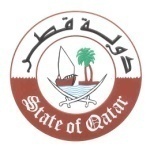 الدورة السابعة والثلاثون للفريق العامل المعني بالاستعراض الدوري الشامل 37th Session of the UPR Working Groupاستعراض التقرير الوطني لأستراليا       Review of Australia  كلمة وفد دولة قطرتلقيهاالآنسة/ مها المعضادي Ms. Maha AL-MOADHADI سكرتير ثاني لدى الوفد الدائم بجنيفSecond Secretaryجنيف، 22 يناير 2021م السيدة الرئيسة،نشيد بجهود استراليا المبذولة منذ الاستعراض السابق، لاسيما تلك المتعلقة بتعزيز الإطار التشريعي والمؤسسي لحماية حقوق الانسان، ودعما لهذه الجهود يتقدم وفد بلادي بالتوصيات التالية: اتخاذ تدابير فاعلة للقضاء على التمييز القائم على الانتماء الاثني أو العرقي أو الديني ووضع حد لجميع أشكال التعبير عن العنصرية والتمييز العنصري وكره الاجانب لاسيما ضد المهاجرين واللاجئين،بذل المزيد من الجهود لمساعدة ضحايا الاتجار بالبشر والعمل على حمايتهم، وتوسيع نطاق الدعم المقدم لهم ليشمل جميع ضحايا الاتجار دون تمييز.مواصلة الجهود للقضاء على العنف ضد النساء والاطفال وتعزيز التدابير المتخذة في اطار الخطة الوطنية للحد من العنف ضد النساء وأطفالهن 2010-2022، وضع خطة وطنية لحماية حقوق الأطفال حماية شاملة بما في ذلك عن طريق دمج اتفاقية حقوق الطفل في التشريعات والسياسات الوطنية، شكراً السيدة الرئيسة،،، 